※자필 서명한 원본을 스캔하여 반드시 제출 바랍니다.개인정보 수집·이용 동의서젊은나래 운영사무국은 청년아티스트 공모전 출품을 위해 아래 내용과 같이 개인정보를 수집·이용하고자 합니다. 참가 신청자는 동의를 거부할 수 있습니다. 다만 이 경우 참가신청 등에 제한이 있을 수 있습니다.1. 개인정보의 수집·이용목적젊은나래 운영사무국은 다음의 목적을 위해 개인정보를 수집·이용합니다. 수집된 개인정보는 정해진 목적 이외의 용도로는 이용되지 않으며, 수집 목적 등이 변경될 경우에는 참가신청자에게 알리고 동의를 받을 예정입니다.o 참가 접수 및 수상이력 보존o 청년아티스트 공모전 참가 안내 및 관련 공지 등2. 수집하는 개인정보의 항목젊은나래 운영사무국은 필요한 최소한의 개인정보를 수집하며, 수집하는 개인정보 항목은 다음과 같습니다.o 성명(국문, 영문), 주소, 전화번호, 핸드폰, 학력, 경력, 출품 작품설명서 등3. 개인정보의 보유 기간참가신청자의 개인정보는 원칙적으로 개인정보의 처리목적이 달성되거나 해당 공모전이 종료되면 지체 없이 파기합니다. □ 위와 같이 개인정보를 수집·이용하는데 동의합니다. □ (체크) ※포트폴리오 1페이지에 삽입하시기 바랍니다※포트폴리오 2페이지에 삽입하시기 바랍니다규격: 평면인 경우 세로x가로(㎝), 입체인 경우 세로x가로x높이(㎝)와 무게(kg), 뉴미디어∙영상인 경우 설치면적, 기기, 요건, 분량(시간) 등을 명시작품설명은 필요에 따라 통합하거나, 각 작품 이미지 하단 등에 자유롭게 작성할 수 있습니다. 참가자 보관용요강을 준수하지 않은 작품, 신청서 상의 허위기재 등 결격 사유 시 선정 후라도 취소될 수 있습니다.제출 목록: 「출품신청서」, 「개인정보 수집 동의서」, 「포트폴리오」(이력사항 및 작품설명 포함),   포트폴리오 심사 합격자 발표 일정은 6월 20일(월) 홈페이지 공지 및 개별연락 예정입니다.탈락된 포트폴리오는 공모전 종료 후 전체 삭제됩니다. 기타 문의: 홈페이지 참조(http://www.nalda.kr) / 젊은나래 운영사무국 (02)511-8693참가자 보관용포트폴리오 전체 분량은 단면기준 15 페이지(단면 기준)를 넘지 않아야 합니다.포트폴리오(뉴미디어∙영상 파일 포함)는 작가의 이력사항과 작품 이미지 및 작품설명(작품 명, 규격, 재료 및 작가의도)만을 포함하여야 하며, 작가의 이름(사인, 낙관 등), 비평 등은 기재하실 수 없습니다.포트폴리오는 이력사항이 1페이지, 출품작품 목록이 2페이지에 포함되도록 구성하여야 합니다.출품작품에 대한 설명은 목록 페이지 외 전체 분량제한(15페이지) 내에서 분량을 늘려 작성할 수 있습니다. 이후 15페이지까지는 최근 3년간(2013~현재)의 작품 1~5점에 대한 이미지를 수록하며, 기존 발표(전시)되었던 작품도 포함 가능합니다. 동일 작품의 근접/확대 사진 등 모든 것을 포함하여 작품은 5점, 전체 분량은 15페이지를 넘지 않도록 합니다. 뉴미디어∙영상 작업은 포트폴리오 외에 작품 5점을 5분 내외(각 작품당 1분내)로 요약ㆍ편집한 파일을 추가로 업로드 하시기 바랍니다.제출한 포트폴리오는 전시를 위해 수정 또는 재제출 할 수 없습니다.각 단계의 개별 심사평은 공개되지 않습니다. 본선 진출 30인에 선정되면 후원사 컨벤션에서 1차 전시를 준비해야 하며, 1차 전시를 통해 특별상이 선정됩니다. 입상작 단체전 전시는 미발표 신작의 비중이 70% 이상이어야 하며, 기 발표작은 최종 심사에서 제외됩니다.입상작 전시는 전시작품 제작 뿐 아니라, 주어지는 공간에 대한 전시 기획에서부터 연출, 작품운송, 디스플레이(영상 및 장소특정적 설치 작업 포함) 완성까지 모두 선정작가의 역량으로 진행됨을 유의 바랍니다. (전시 기획자의 도움을 받을 수 있도록 멘토링 제공합니다.)전시 수익금 60%는 작가, 40%는 젊은나래로 기부됩니다. (일부 작품의 경우 매입이 진행되지 않을 수 있습니다.) ※굵은 선으로 표시된 접수번호 란은 비워두고, 예명과 실명을 모두 기재합니다.본인은 젊은나래 청년아티스트 공모전의 모든 유의사항 및 규정을 준수하여 위와 같이 출품을 신청합니다.     2016년     월    일젊은나래 운영사무국 귀중* 개인정보 수집동의서 별도 제출 필수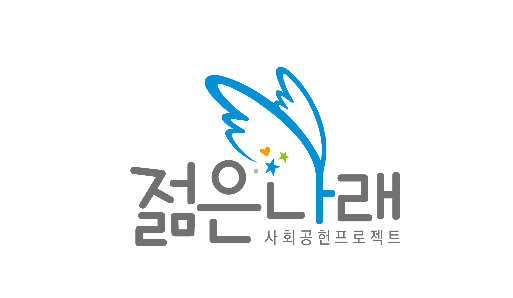 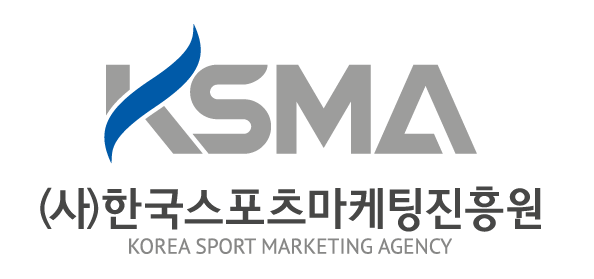 이력사항이력사항학력사항        년       월                  학교             학과  (재학/졸업)        년       월                  학교             학과  (재학/졸업)        년       월                  학교             학과  (재학/졸업)년       월                  학교             학과  (재학/졸업)경력사항(최근 경력 우선, 주요경력 5개 이하 기재 / 수상 및 전시 경력 위주로 기재)출품작품 목록(예시)출품작품 목록(예시)출품작품 목록(예시)출품작품 목록(예시)출품작품 목록(예시)구 분작 품 명규  격재  료작 품 설 명작품1작품2작품3작품4작품5작품6작품7작품8작품9작품10젊은나래 청년아티스트 공모전 출품신청서젊은나래 청년아티스트 공모전 출품신청서젊은나래 청년아티스트 공모전 출품신청서젊은나래 청년아티스트 공모전 출품신청서젊은나래 청년아티스트 공모전 출품신청서접수번호접수번호성명한글생 년 월 일성명영문성    별□ 남   □ 여연락처휴대폰비상연락처연락처이메일